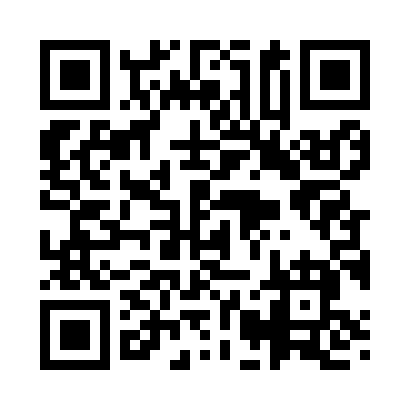 Prayer times for Randelville, New York, USAMon 1 Jul 2024 - Wed 31 Jul 2024High Latitude Method: Angle Based RulePrayer Calculation Method: Islamic Society of North AmericaAsar Calculation Method: ShafiPrayer times provided by https://www.salahtimes.comDateDayFajrSunriseDhuhrAsrMaghribIsha1Mon3:475:281:015:038:3410:152Tue3:485:291:025:038:3410:153Wed3:495:291:025:038:3410:144Thu3:505:301:025:038:3410:145Fri3:505:301:025:038:3410:136Sat3:515:311:025:038:3310:137Sun3:525:321:025:038:3310:128Mon3:535:321:035:038:3310:129Tue3:545:331:035:038:3210:1110Wed3:555:341:035:038:3210:1011Thu3:565:351:035:038:3110:0912Fri3:575:351:035:038:3110:0813Sat3:595:361:035:038:3010:0714Sun4:005:371:035:038:3010:0715Mon4:015:381:035:038:2910:0616Tue4:025:381:045:038:2810:0517Wed4:035:391:045:038:2810:0318Thu4:045:401:045:038:2710:0219Fri4:065:411:045:038:2610:0120Sat4:075:421:045:028:2510:0021Sun4:085:431:045:028:259:5922Mon4:095:441:045:028:249:5823Tue4:115:451:045:028:239:5624Wed4:125:451:045:028:229:5525Thu4:135:461:045:018:219:5426Fri4:155:471:045:018:209:5227Sat4:165:481:045:018:199:5128Sun4:185:491:045:018:189:5029Mon4:195:501:045:008:179:4830Tue4:205:511:045:008:169:4731Wed4:225:521:044:598:159:45